Złóż wniosek o 500+ w aplikacji 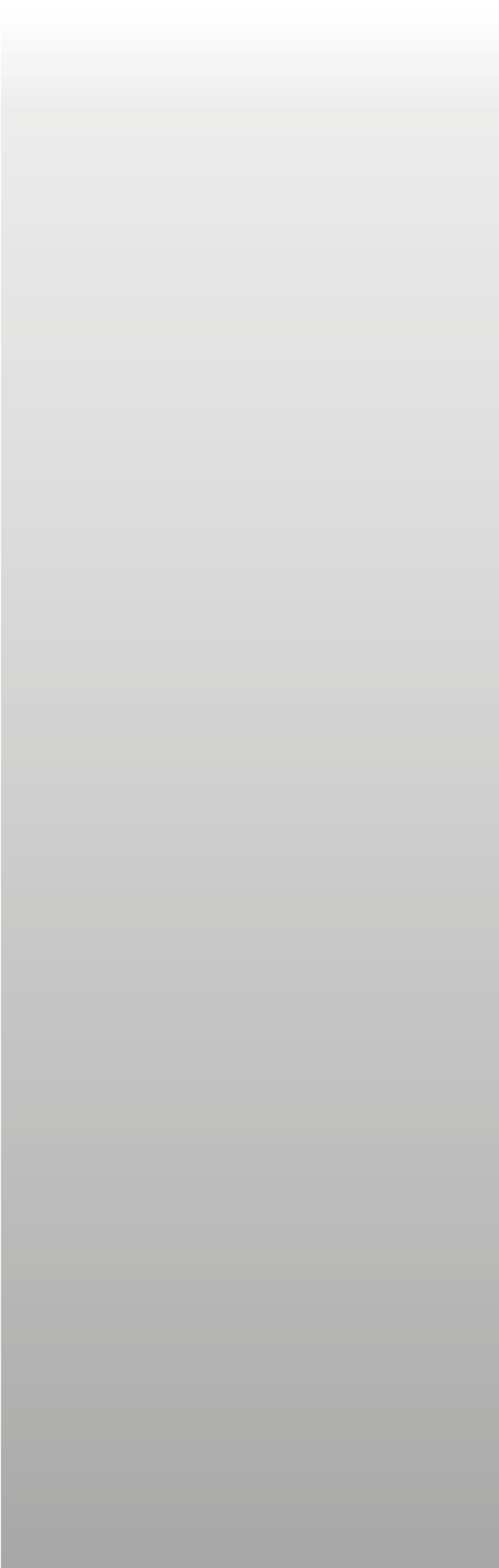 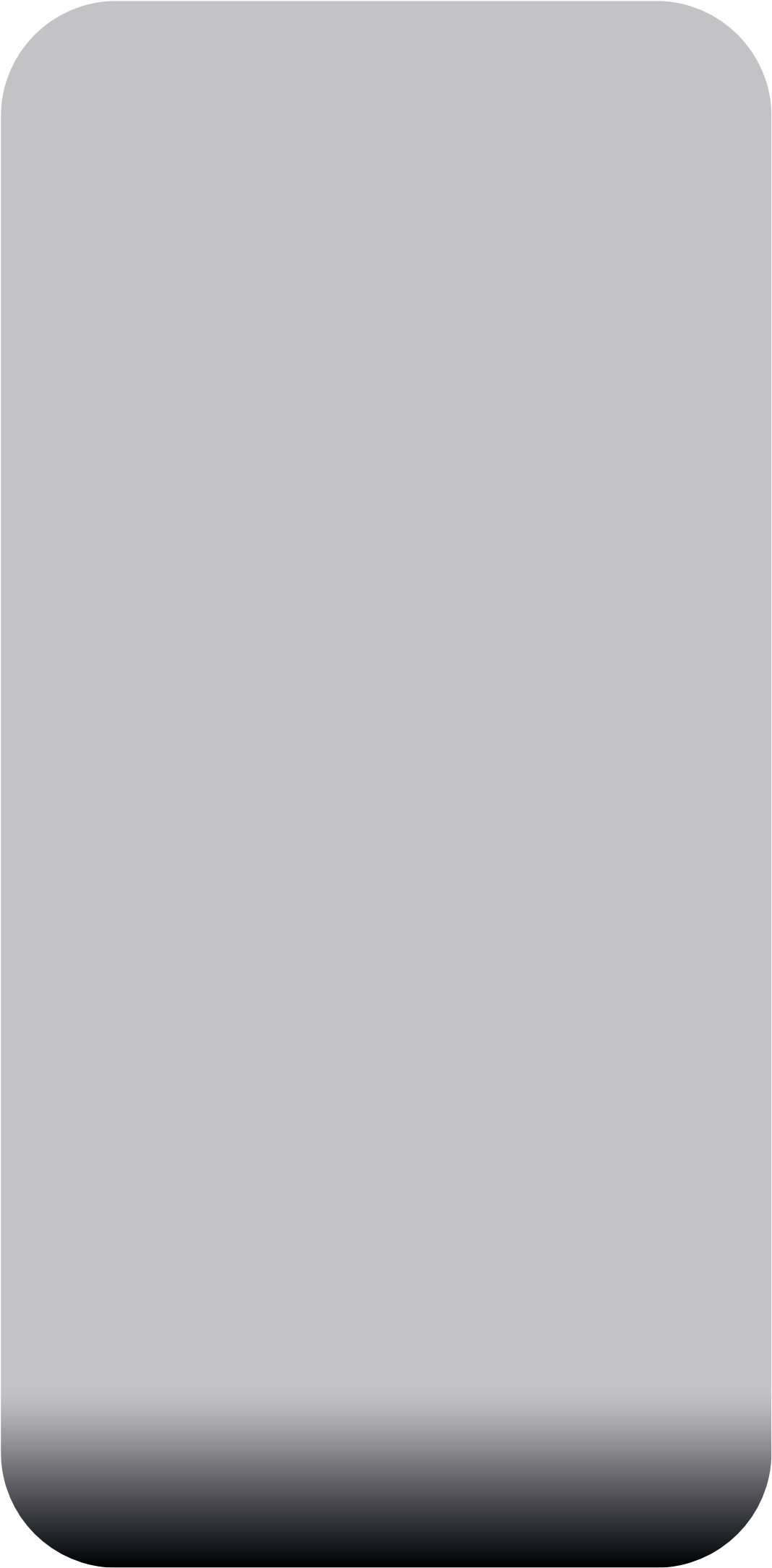 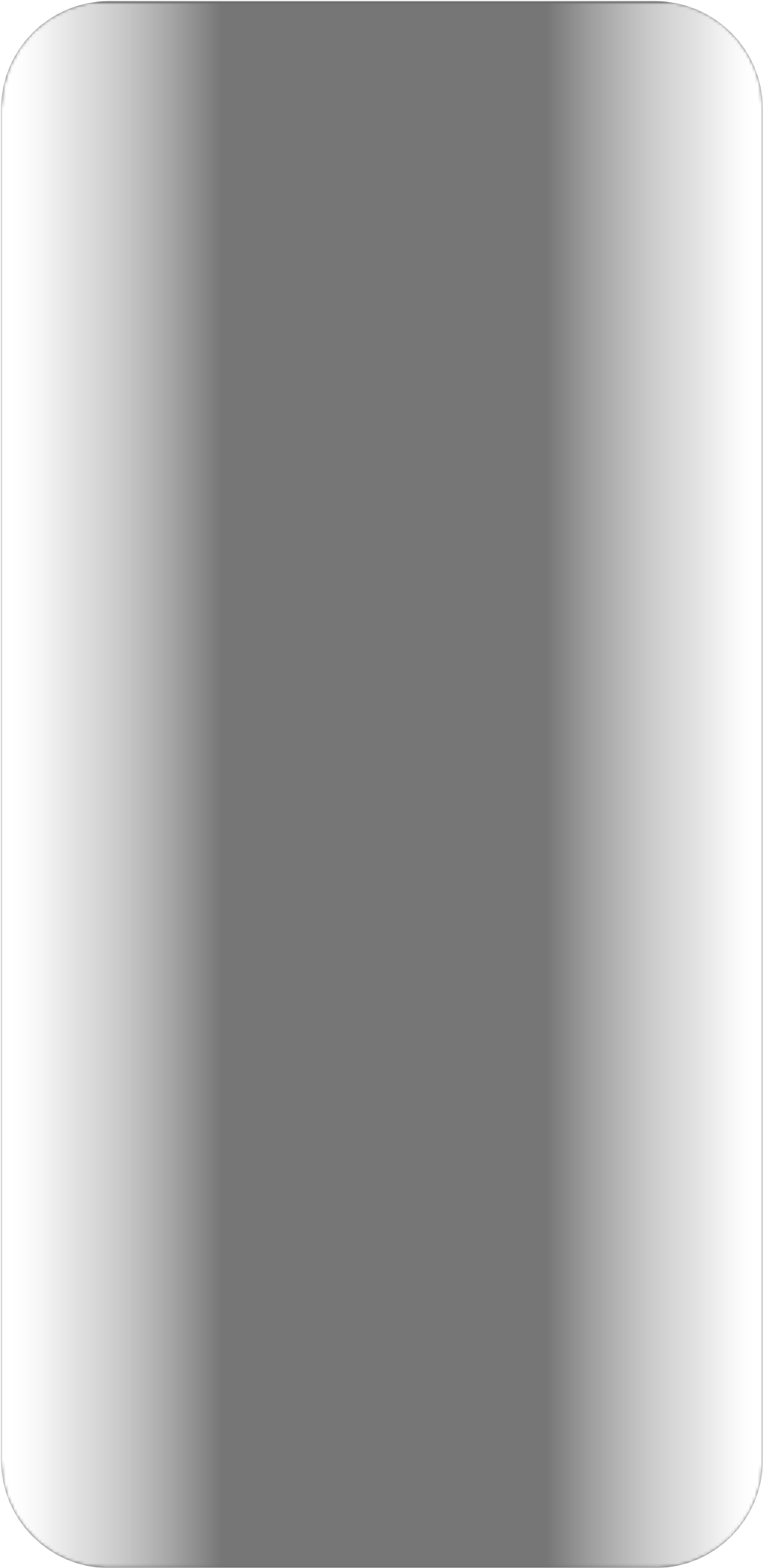 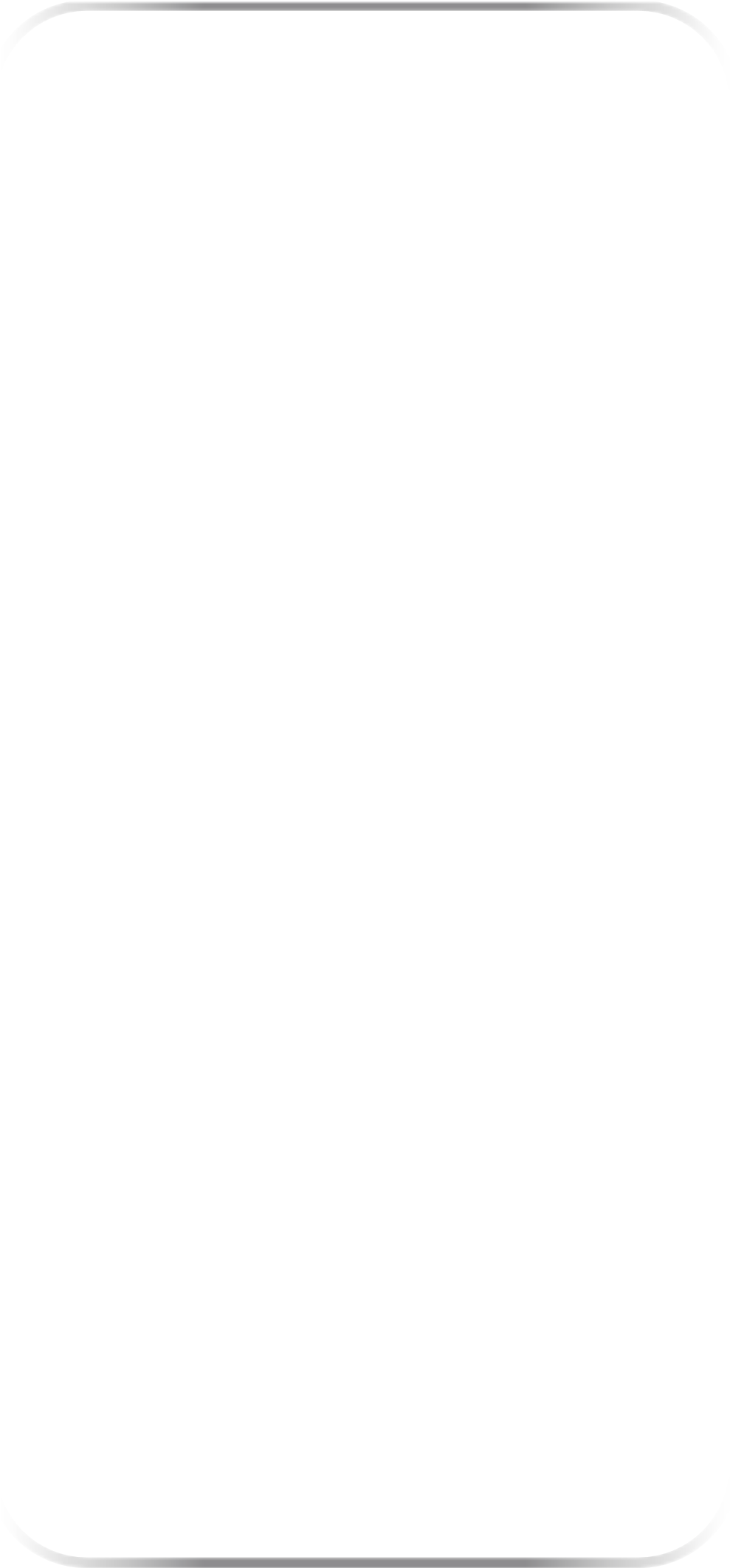 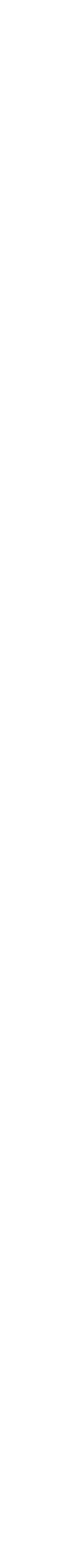 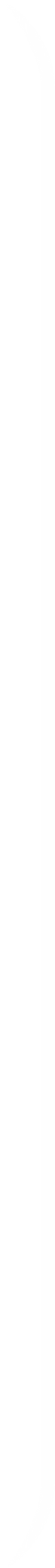 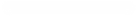 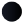 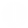 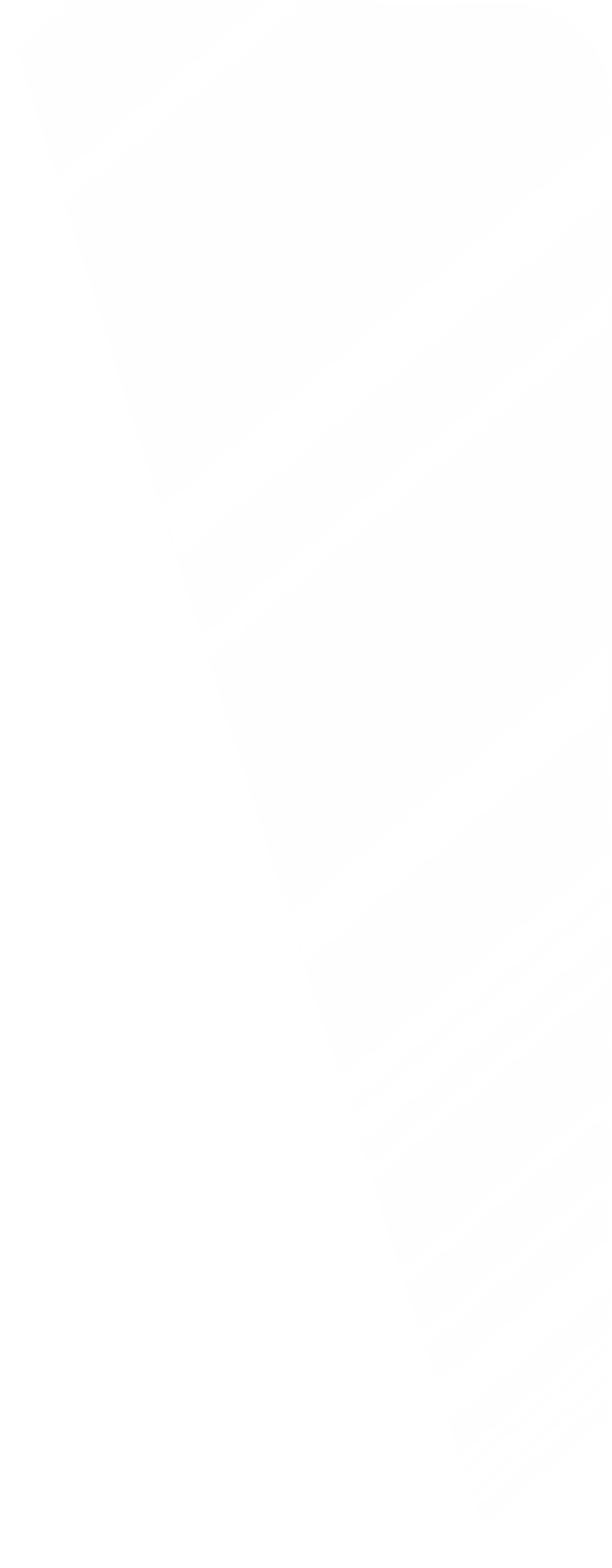 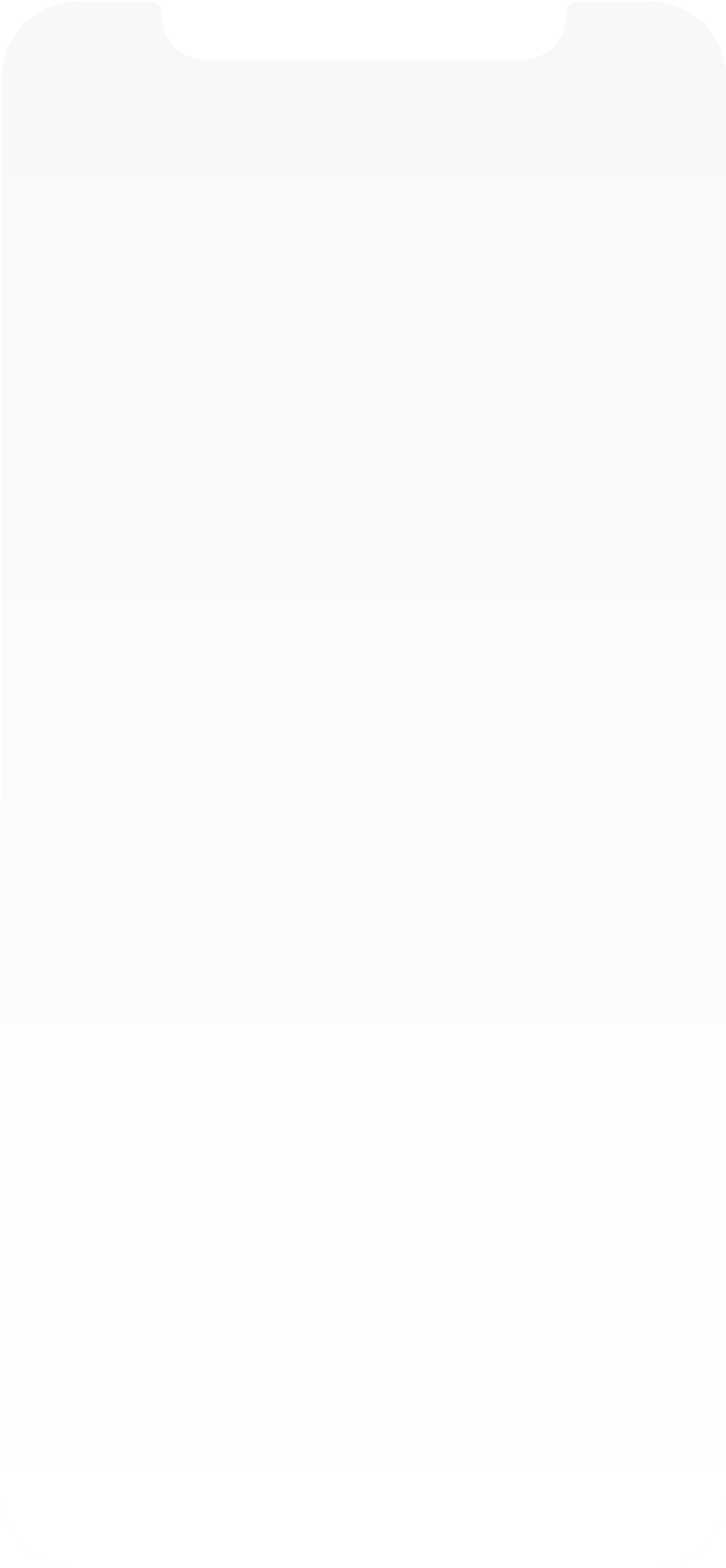 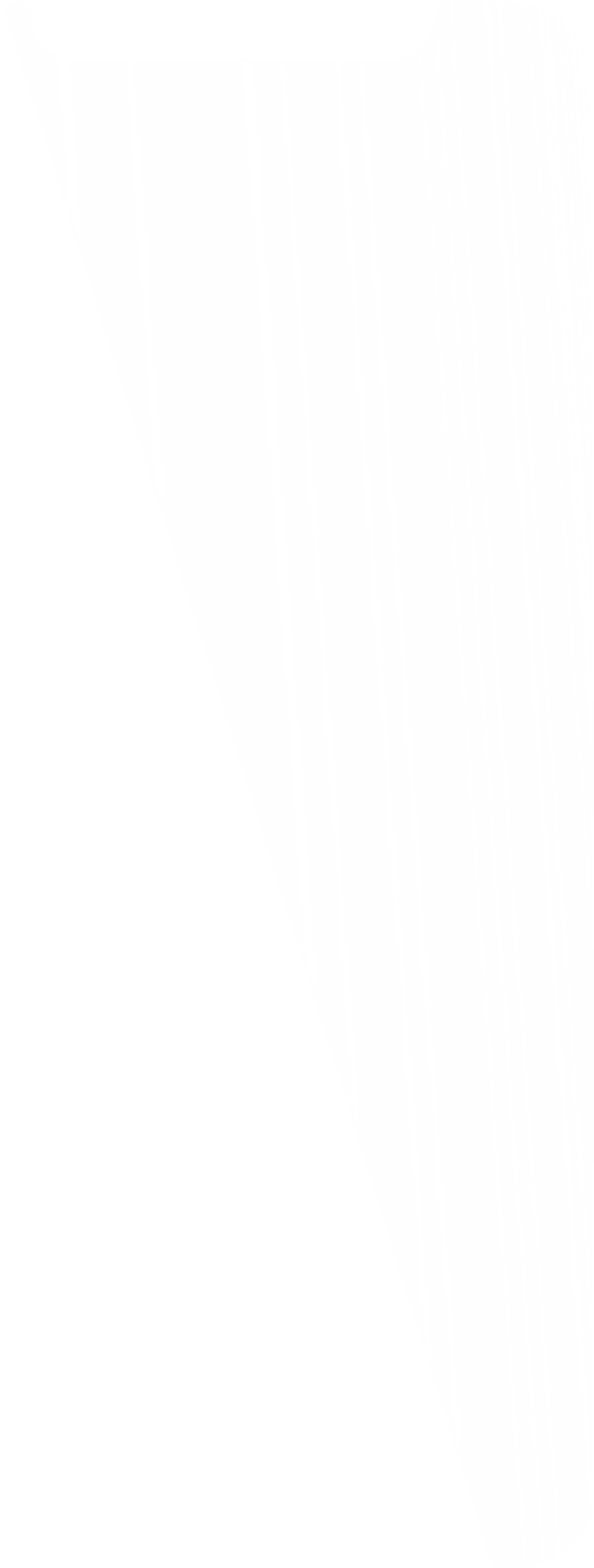 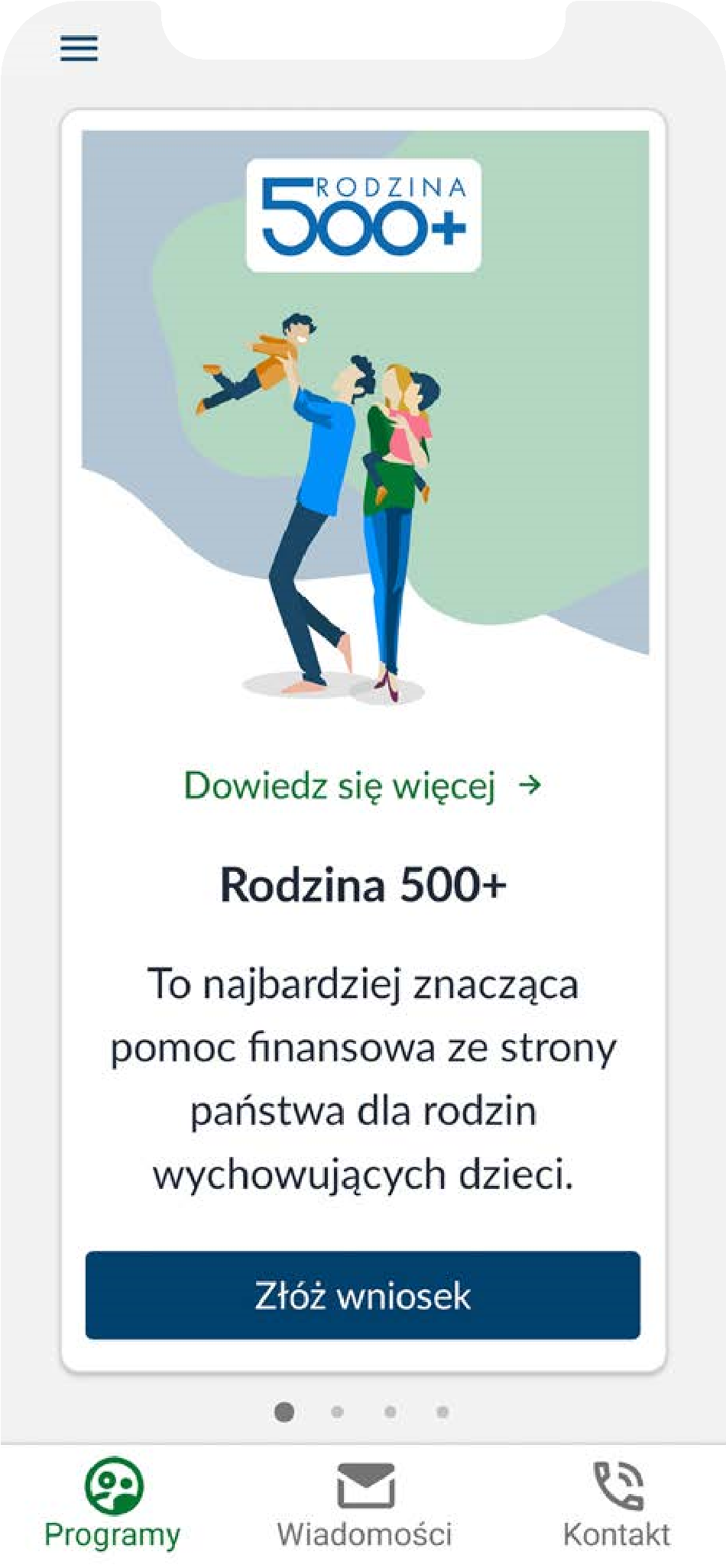 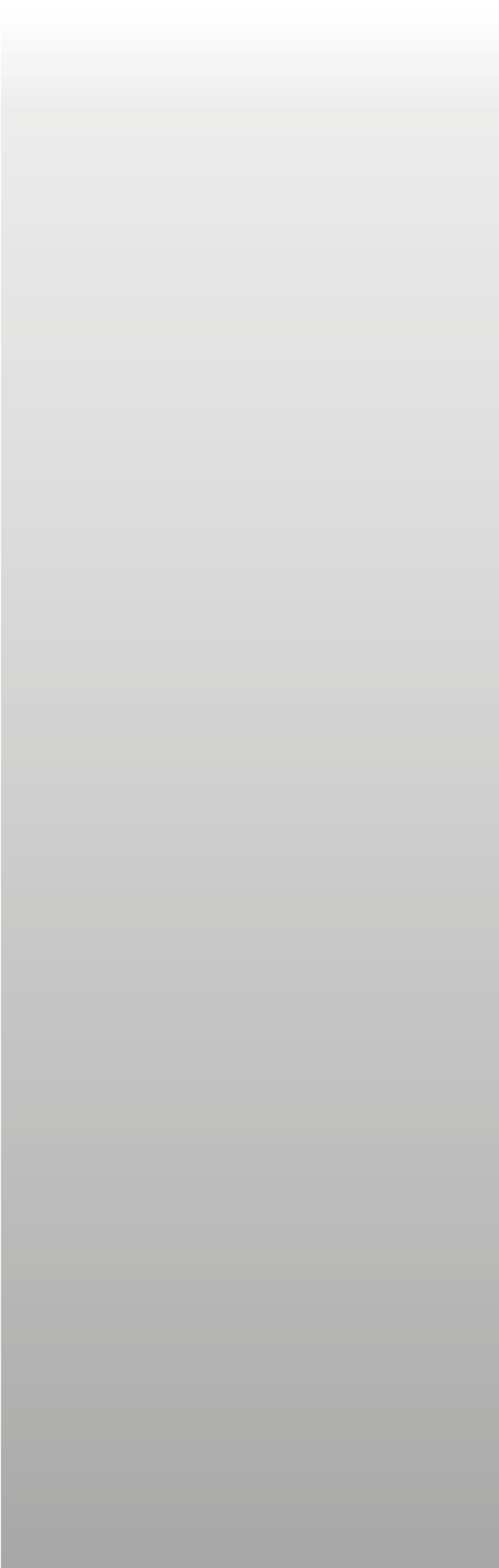 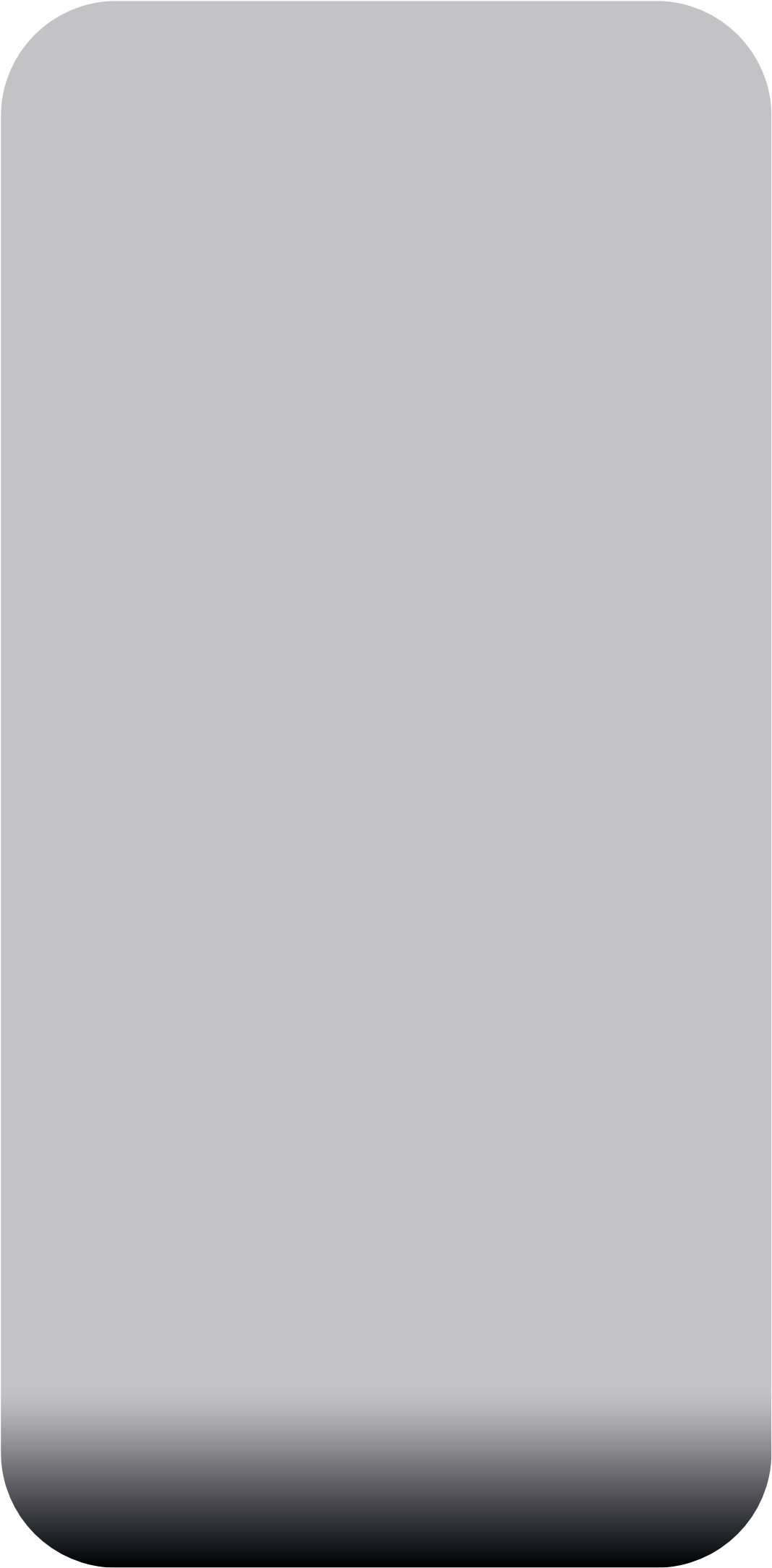 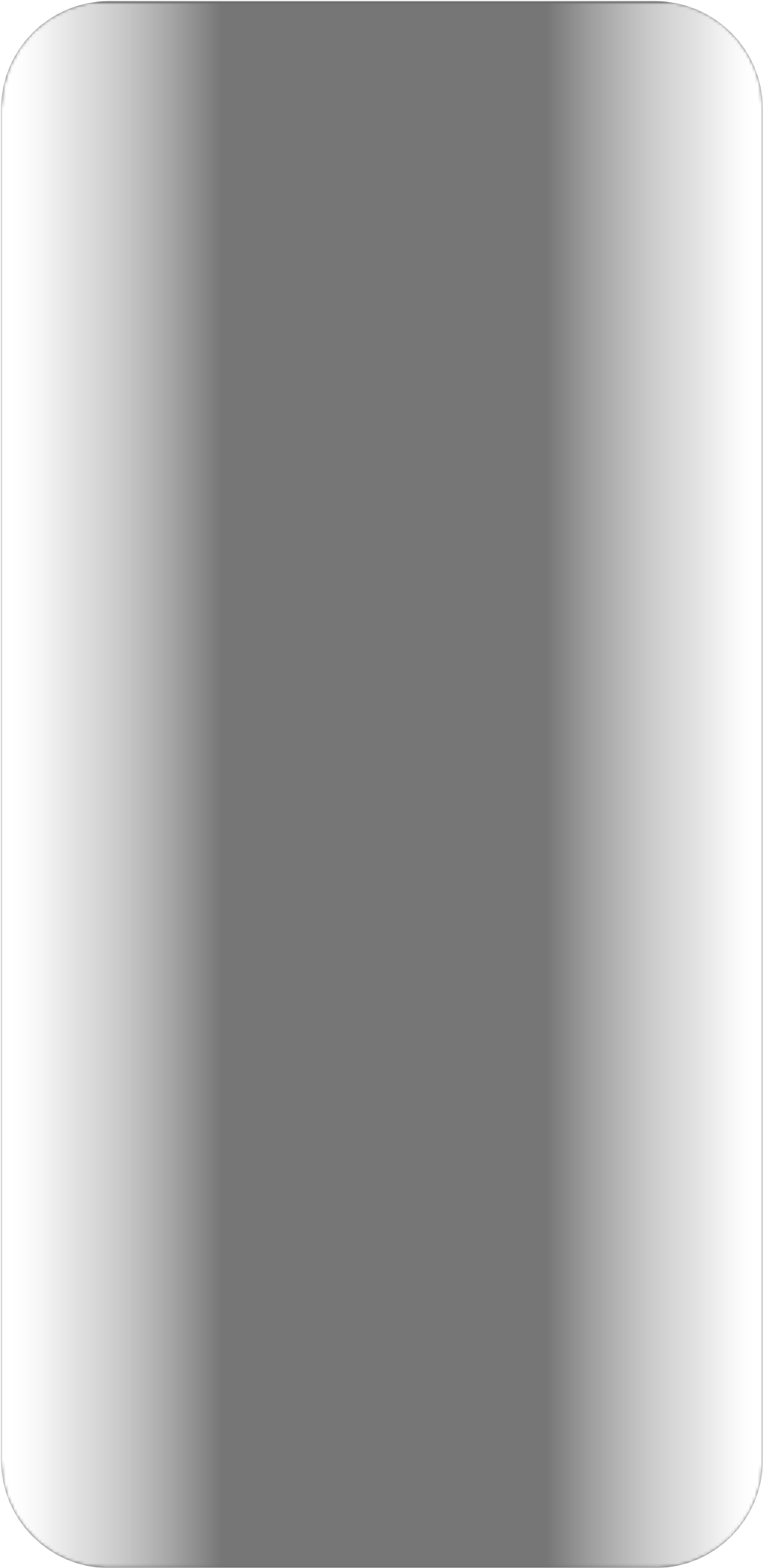 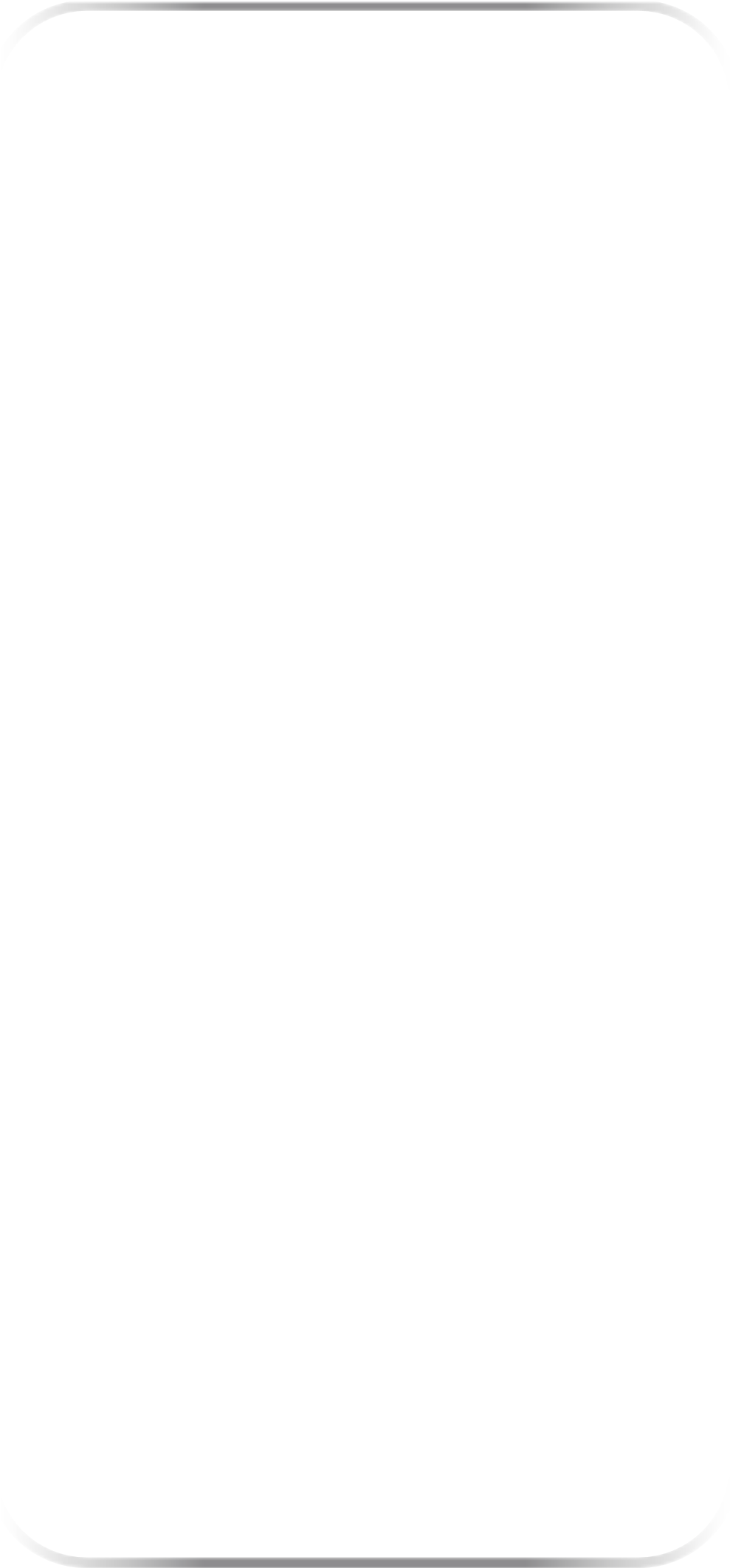 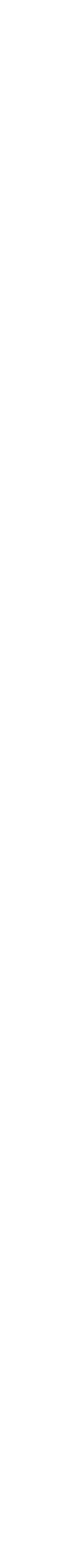 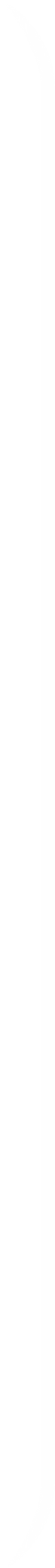 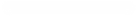 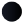 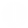 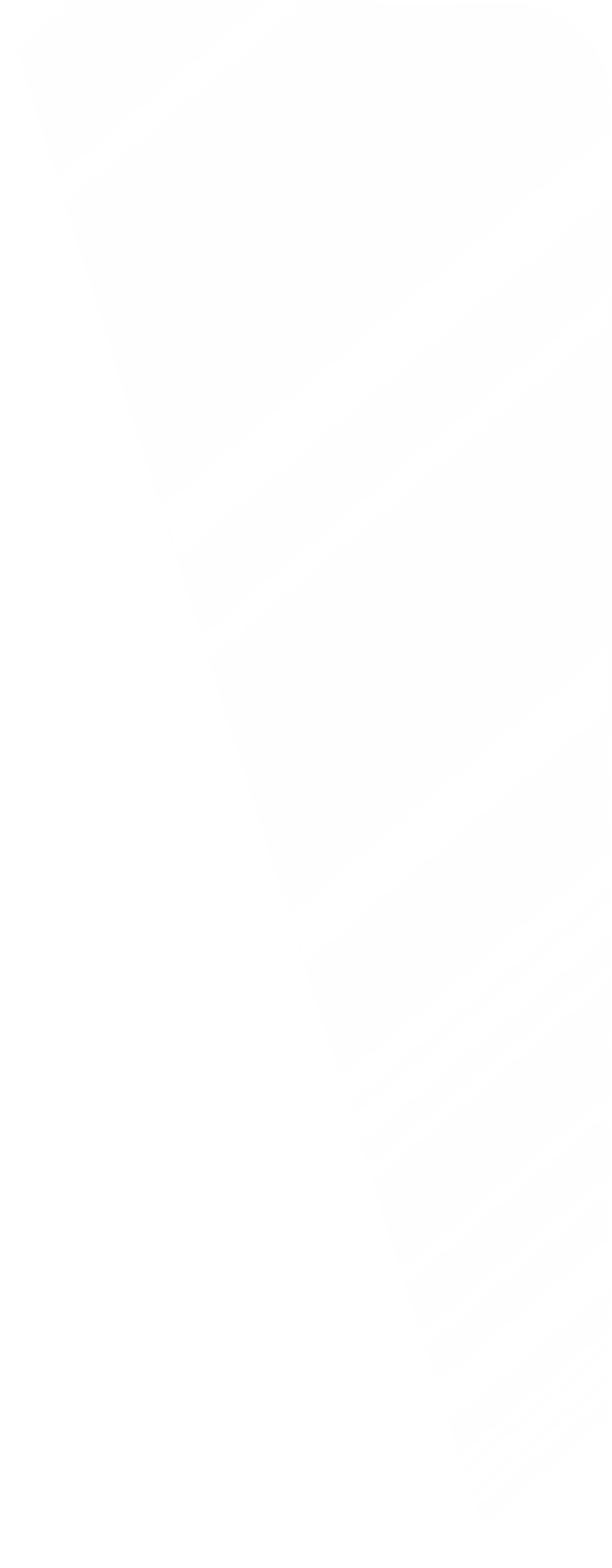 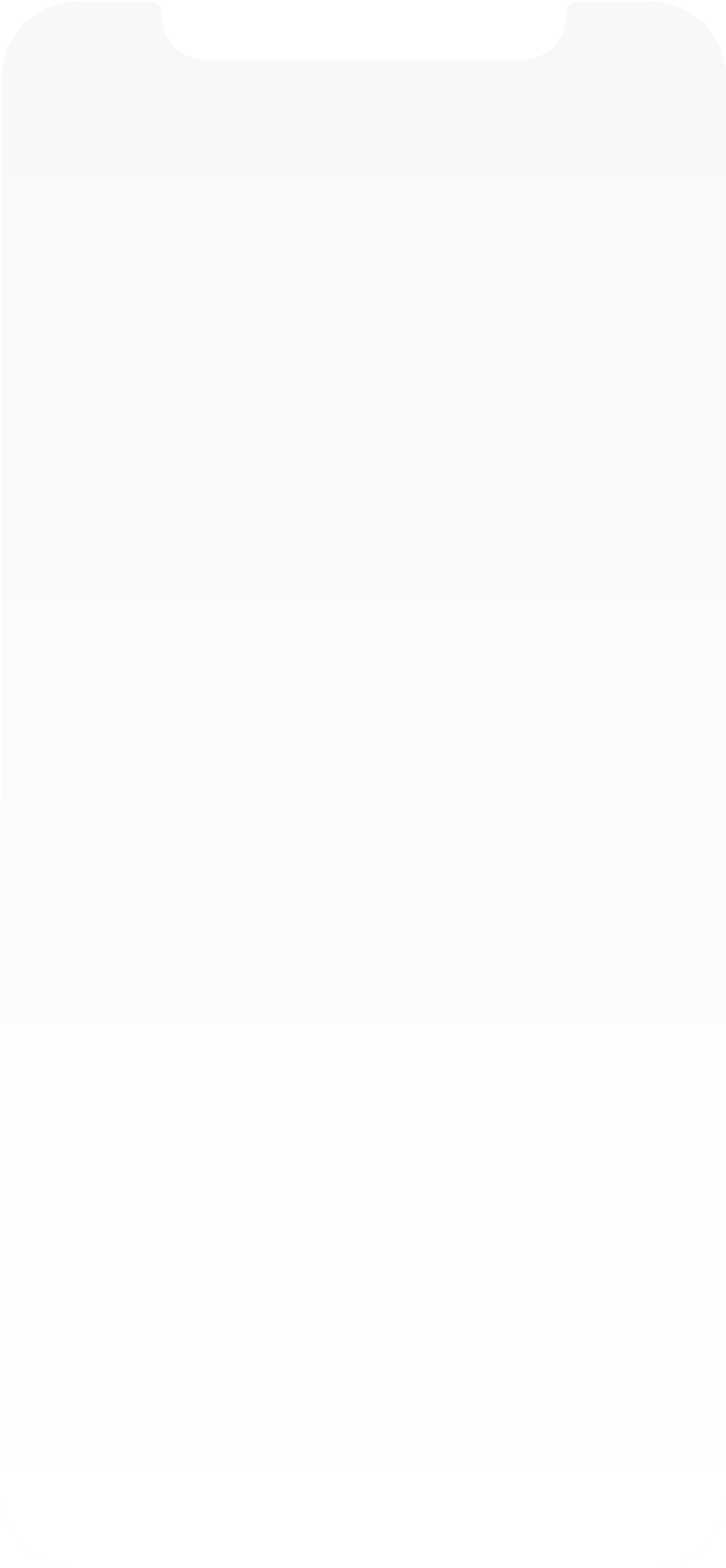 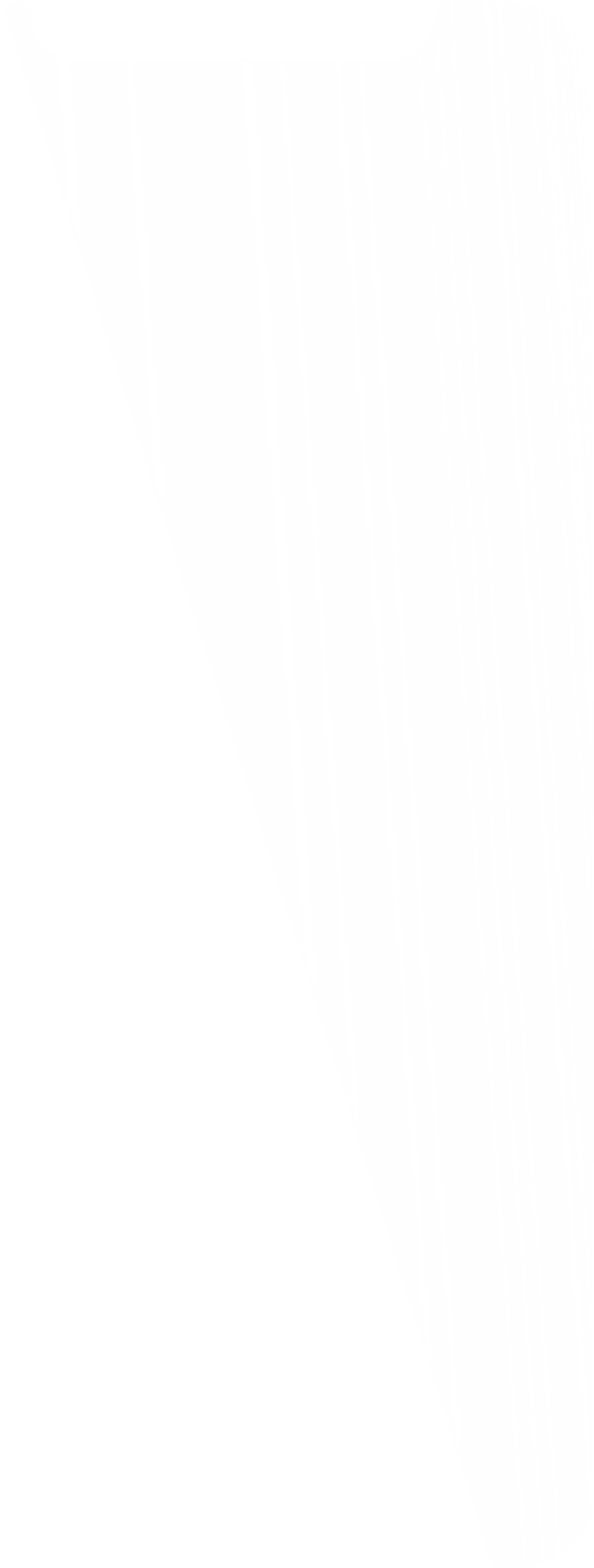 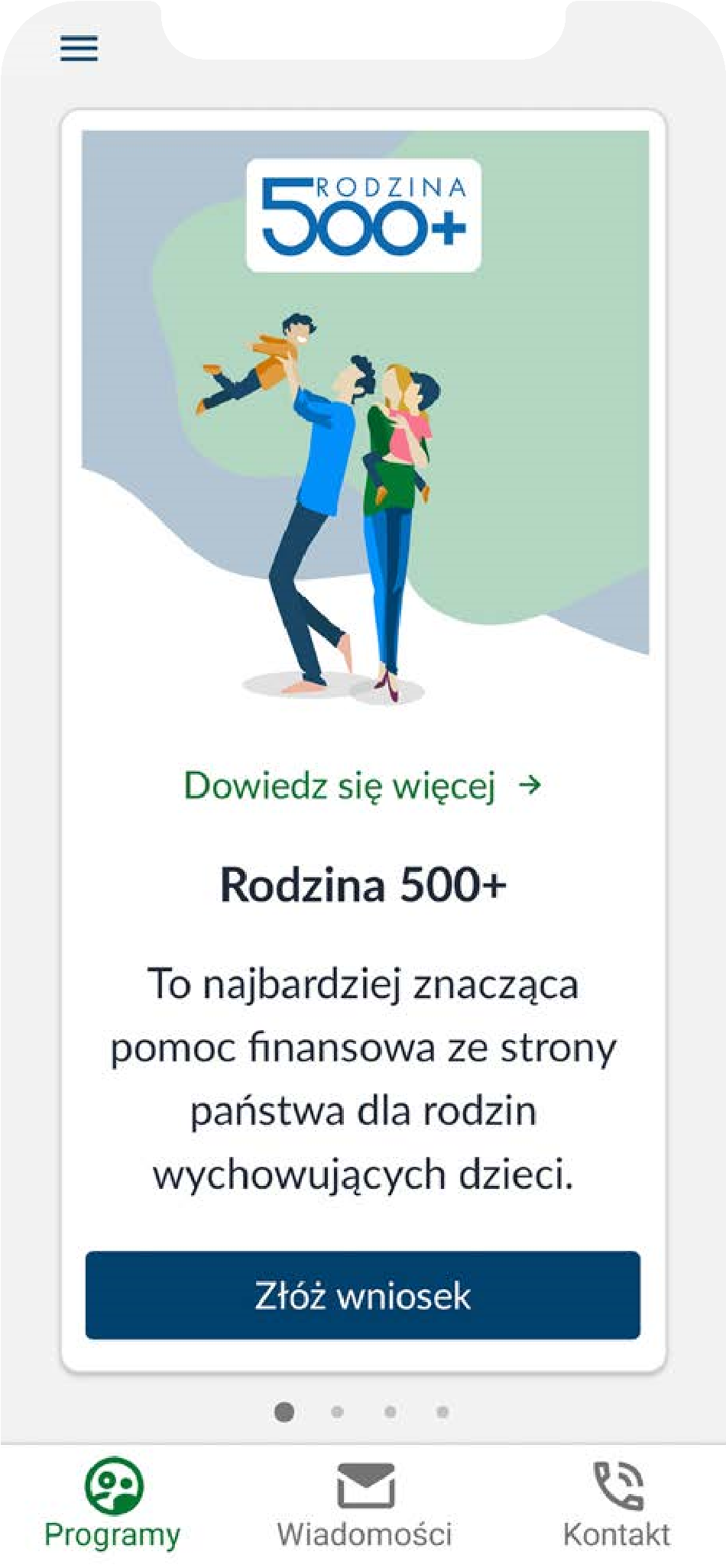 prosty sposób na złożenie wniosków o świadczenia dla rodziny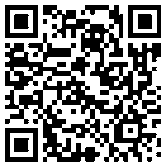 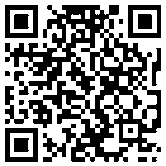 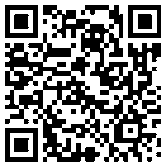 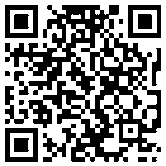 Wnioski o świadczenie wychowawcze 500+ na nowy okres świadczeniowy można składać  od 1 lutego